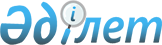 О внесении изменений в решение Каракиянского районного маслихата от 22 декабря 2016 года № 6/80 "О районном бюджете на 2017-2019 годы"Решение Каракиянского районного маслихата Мангистауской области от 24 ноября 2017 года № 12/139. Зарегистрировано Департаментом юстиции Мангистауской области 13 декабря 2017 года № 3480
      Примечание РЦПИ.

      В тексте документа сохранена пунктуация и орфография оригинала.
      В соответствии с Бюджетным кодексом Республики Казахстан от 4 декабря 2008 года, Законом Республики Казахстан от 23 января 2001 года "О местном государственном управлении и самоуправлении в Республике Казахстан" и решением Мангистауского областного маслихата от 22 ноября 2017 года № 14/165 "О внесении изменений в решение областного маслихата от 8 декабря 2016 года № 6/65 "Об областном бюджете на 2017-2019 годы" (зарегистрировано в реестре государственной регистрации нормативных правовых актов за № 3472), Каракиянский районный маслихат РЕШИЛ:
      1. Внести в решение Каракиянского районного маслихата от 22 декабря 2016 года № 6/80 "О районном бюджете на 2017-2019 годы" (зарегистрировано в Реестре государственной регистрации нормативных правовых актов за № 3255, опубликовано в газете "Қарақия" от 26 января 2017 года № 6-9 (775-778)) следующие изменения:
      пункт 1 указанного решения изложить в новой редакции следующего содержания:
      "1. Утвердить районный бюджет на 2017-2019 годы согласно приложениям соответственно, в том числе на 2017 год в следующих объемах:
      1) доходы - 9 148 154,4 тысяч тенге, в том числе:
      налоговым поступлениям – 8 766 953,3 тысяч тенге;
      неналоговым поступлениям – 26 308,6 тысяч тенге;
      поступлениям от продажи 
      основного капитала        – 37 660,2 тысяч тенге;
      поступлениям трансфертов – 317 232,3 тысяч тенге;
      2) затраты – 9 151 472,3 тысяч тенге;
      3) чистое бюджетное кредитование – 1 038,6 тысяч тенге;
      бюджетные кредиты – 153 157,0 тысяч тенге;
      погашение бюджетных кредитов – 154 195,6 тысяч тенге; 
      4) сальдо по операциям 
      с финансовыми активами – 0 тенге;
      приобретение финансовых активов – 0 тенге;
      поступление от продажи 
      финансовых активов государства – 0 тенге;
      5) дефицит (профицит) бюджета – 2 279,3 тысяч тенге;
      6) финансирование дефицита 
      (использование профицита) бюджета – 2 279,3 тысяч тенге;
      поступление займов – 153 157,0 тысяч тенге;
      погашение займов – 154 195,6 тысяч тенге; 
      используемые остатки 
      бюджетных средств – 3 317,9 тенге.";
      пункт 5 указанного решения изложить в новой редакции следующего содержания:
      "5. Утвердить резерв местного исполнительного органа в размере 1569,6 тысяч тенге.";
      приложения 1 и 4 к указанному решению изложить в новой редакции согласно приложениям 1 и 2 к настоящему решению. 
      2. Контроль за исполнением настоящего решения возложить на постоянную комиссию Каракиянского районного маслихата по вопросам экономики и бюджета (председатель комиссии Е.Есенкосов).
      3. Государственному учреждению "Аппарат Каракиянского районного маслихата" (руководитель аппарата Р.Ибраева) после государственной регистрации настоящего решения в Департаменте юстиции Мангистауской области обеспечить его официальное опубликование в эталонном контрольном банке нормативных правовых актов Республики Казахстан и в средствах массовой информации.
      4. Настоящее решение вводится в действие с 1 января 2017 года.
      "СОГЛАСОВАНО"
      Руководитель Государственного 
      учреждения "Каракиянский районный
      отдел экономики и финансов"
      Абдикаликова Алия Жумабаевна
      24 ноября 2017 год Районный бюджет на 2017 год ПЕРЕЧЕНЬ БЮДЖЕТНЫХ ПРОГРАММ РАЗВИТИЯ НАПРАВЛЕННЫХ НА РЕАЛИЗАЦИЮ БЮДЖЕТНЫХ ИНВЕСТИЦИОННЫХ ПРОЕКТОВ (ПРОГРАММ) НА 2017 ГОД
					© 2012. РГП на ПХВ «Институт законодательства и правовой информации Республики Казахстан» Министерства юстиции Республики Казахстан
				
      Председатель сессии

К. Буркитов

      Секретарь районного маслихата

А.Мееров
Приложение 1к решению Каракиянского районного маслихатаот 24 ноября 2017 года № 12/139
Категория
класс
подкласс
Наименование
Сумма тысяч тенге
1
1
1
2
3
І. ДОХОДЫ
9 148 154,4
1
НАЛОГОВЫЕ ПОСТУПЛЕНИЯ
 8 766 953,3
01
Подоходный налог
437 273,0
2
Индивидуальный подоходный налог
437 273,0
03
Социальный налог
369 702,0
1
Социальный налог
369 702,0
04
Налоги на собственность
7 844 619,0
1
Налоги на имущество
7 695 335,0
3
Земельный налог
92 116,0
4
Налог на транспортные средства
56 063,0
5
Единый земельный налог
1 105,0
05
Внутренние налоги на товары, работы и услуги
 107 224,0
2
Акцизы
1 346,0
3
Поступления за использование природных и других ресурсов
92 974,0
4
Сборы за ведение предпринимательской и профессиональной деятельности
12 904,0
5
Налог на игорный бизнес
0,0
07
Прочие налоги
 1 777,3
1
Прочие налоги
1 777,3
08
Обязательные платежи, взимаемые за совершение юридически значимых действий и (или) выдачу документов уполномоченными на то государственными органами или должностными лицами
6 358,0
1
Государственная пошлина
6 358,0
2
НЕНАЛОГОВЫЕ ПОСТУПЛЕНИЯ
26 308,6
01
Доходы от государственной собственности
4 929,9 
5
Доходы от аренды имущества, находящегося в государственной собственности      
4 875,0
7
Вознаграждения по кредитам, выданным из государственного бюджета
 54,9
04
Штрафы, пени, санкции, взыскания, налагаемые государственными учреждениями, финансируемыми из государственного бюджета, а также содержащимися и финансируемыми из бюджета (сметы расходов) Национального Банка Республики Казахстан 
1 281,7
1
Штрафы, пени, санкции, взыскания, налагаемые государственными учреждениями, финансируемыми из государственного бюджета, а также содержащимися и финансируемыми из бюджета (сметы расходов) Национального Банка Республики Казахстан, за исключением поступлений от организаций нефтяного сектора 
1 281,7
06
Прочие неналоговые поступления 
20 097,0
1
Прочие неналоговые поступления 
20 097,0
3
ПОСТУПЛЕНИЯ ОТ ПРОДАЖИ ОСНОВНОГО КАПИТАЛА
37 660,2
01
Продажа государственного имущества, закрепленного за государственными учреждениями
548,0
1
Продажа государственного имущества, закрепленного за государственными учреждениями
548,0
03
Продажа земли и нематериальных активов
37 112,2
1
Продажа земли      
25 625,0
2
Продажа нематериальных активов 
11 487,2
4
ПОСТУПЛЕНИЯ ТРАНСФЕРТОВ
317 232,3
02
Трансферты из вышестоящих органов государственного

управления
317 232,3
2
Трансферты из областного бюджета
317 232,3
Функциональная груп па
Администратор бюджетных про грамм
программа
Наименование
Сумма тысяч тенге
1
2
3
2.ЗАТРАТЫ
9 151 472,3
01
Государственные услуги общего характера
410 416,0
112
Аппарат маслихата района (города областного значения)
22 378,0
001
Услуги по обеспечению деятельности маслихата района (города областного значения)
22 378,0
122
Аппарат акима района (города областного значения)
108 565,0
001
Услуги по обеспечению деятельности акима района (города областного значения)
105 801,0
003
Капитальные расходы государственного органа
2 764,0
123
Аппарат акима района в городе, города районного значения, поселка, села, сельского округа
139 563,0
001
Услуги по обеспечению деятельности акима района в городе, города районного значения, поселка, села, сельского округа
136 315,0
022
Капитальные расходы государственного органа
3 248,0
458
Отдел жилищно-коммунального хозяйства, пассажирского

транспорта и автомобильных дорог района (города областного значения)
45 472,0
001
Услуги по реализации государственной политики на местном уровне в области жилищно-коммунального хозяйства, пассажирского транспорта и автомобильных дорог
19 600,0
067
Капитальные расходы подведомственных государственных

учреждении и организации
25 872,0
459
Отдел экономики и финансов района (города областного

значения)
34 639,0
001
Услуги по реализации государственной политики в области

формирования и развития экономической политики,

государственного планирования, исполнения бюджета и

управления коммунальной собственностью района (города

областного значения)      
31 468,0
010
Приватизация, управление коммунальным имуществом, 

постприватизационная деятельность и регулирование споров, связанных с этим 
2 565,0
015
Капитальные расходы государственного органа
606,0
486
Отдел земельных отношений, архитектуры и градостроительства района (города областного значения)      
19 405,0
001
Услуги по реализации государственной политики в области регулирования земельных отношений, архитектуры и градостроительства на местном уровне 
19 405,0
494
Отдел предпринимательства и промышленности района 

(города областного значения) 
14 788,0
001
Услуги по реализации государственной политики на местном уровне в области развития предпринимательства и 

промышленности 
14 438,0
003
Капитальные расходы государственного органа
350,0
801
Отдел занятости, социальных программ и регистрации актов гражданского состояния района (города областного значения)
25 606,0
001
Услуги по реализации государственной политики на местном уровне в сфере занятости, социальных программ и регистрации актов гражданского состояния      
24 606,0
032
Капитальные расходы подведомственных государственных учреждений и организаций
1 000,0
02
Оборона
1 690,0
122
Аппарат акима района (города областного значения)
1 690,0
005
Мероприятия в рамках исполнения всеобщей воинской

обязанности
1 690,0
03
Общественный порядок, безопасность, правовая, судебная, уголовно-исполнительная деятельность
1 748,0
458
Отдел жилищно-коммунального хозяйства, пассажирского 

транспорта и автомобильных дорог района (города областного значения)
1 748,0
021
Обеспечение безопасности дорожного движения в населенных пунктах
1 748,0
04
Образование
3 506 683,9
464
Отдел образования района (города областного значения)
3 366 790,9
001
Услуги по реализации государственной политики на местном уровне в области образования
28 825,0
003
Общеобразовательное обучение      
2 327 917,9
005
Приобретение и доставка учебников, учебно-методических

комплексов для государственных учреждений образования района (города областного значения)
116 491,0
006
Дополнительное образование для детей
121 708,0
007
Проведение школьных олимпиад, внешкольных мероприятий и конкурсов районного (городского) масштаба
4 162,0
009
Обеспечение деятельности организаций дошкольного воспитания и обучения
479 436,0
015
Ежемесячная выплата денежных средств опекунам (попечителям) на содержание ребенка-сироты (детей-сирот), и ребенка (детей), оставшегося без попечения родителей
3 749,0
040
Реализация государственного образовательного заказа в

дошкольных организациях образования      
253 483,0
067
Капитальные расходы подведомственных государственных 

учреждений и организаций 
31 019,0
802
Отдел культуры, физической культуры и спорта района (города областного значения)
139 893,0
017
Дополнительное образование для детей и юношества по спорту
139 893,0
06
Социальная помощь и социальное обеспечение
618 118,2
464
Отдел образования района (города областного значения)
4 371,0
030
Содержание ребенка (детей), переданного патронатным

воспитателям      
4 371,0
801
Отдел занятости, социальных программ и регистрации актов гражданского состояния района (города областного значения) 
613 681,2
004
Программа занятости
330 336,0
006
Оказание социальной помощи на приобретение топлива специалистам здравоохранения, образования, социального обеспечения, культуры, спорта и ветеринарии в сельской местности в соответствии с законодательством Республики Казахстан 
21 430,0
009
Материальное обеспечение детей-инвалидов, воспитывающихся и обучающихся на дому
3 017,0
010
Государственная адресная социальная помощь
4 621,0
011
Социальная помощь отдельным категориям нуждающихся граждан по решениям местных представительных органов
172 658,9
014
Оказание соцальной помощи нуждающимся гражданам на дому
17 982,0
016
Государственные пособия на детей 18 лет
3 372,0
017
Обеспечение нуждающихся инвалидов обязательными гигиеническими средствами и предоставление услуг специалистами жестового языка, индивидуальными помощниками в соответствии с индивидуальной программой реабилитации инвалида
16 881,0
018
Оплата услуг по зачислению, выплате и доставке пособий и других социальных выплат
792,0
023
Обеспечение деятелности центров занятости населения
22 786,0
025
Внедрение обусловленной денежной помощи по проекту "Өрлеу"
12 647,0
050
Реализация Плана мероприятии по обеспечению прав и улучшению качества жизни инвалидов в Республике Казахстан на 2012-2018 годы
7 158,3
458
Отдел жилищно-коммунального хозяйства, пассажирского

транспорта и автомобильных дорог района (города областного значения)
66,0
050
Реализация Плана мероприятии по обеспечению прав и улучшению качества жизни инвалидов в Республике Казахстан на 2012-2018 годы
66,0
07
Жилищно-коммунальное хозяйство
805 763,5
123
Аппарат акима района в городе, города районного значения, поселка, села, сельского округа
272 121,0
009
Обеспечение санитарии населенных пунктов
200 675,0
011
Благоустройство и озеленение населенных пунктов
71 446,0
458
Отдел жилищно-коммунального хозяйства, пассажирского 

транспорта и автомобильных дорог района (города областного значения)
206 324,0
012
Функционирование системы водоснабжения и водоотведения
9 446,0
015
Освещение улиц в населенных пунктах      
144 420,0
028
Развитие коммунального хозяйства
51 458,0
033
Проектирование, развитие и (или) обустройство инженерно-коммуникационной инфраструктуры
1 000,0
467
Отдел строительства района(города областного значения)
327 318,5
003
Проектирование и (или) строительство, реконструкция жилья коммунального жилищного фонда 
27 856,0
004
Проектирование, развитие и (или) обустройство инженерно-коммуникационной инфраструктуры
95 026,5
005
Развитие коммунального хозяйства
8 009,0
058
Развитие системы водоснабжения и водоотведения в сельских населенных пунктах
196 427,0
08
Культура, спорт, туризм и информационное пространство
233 659,0
802
Отдел культуры, физической культуры и спорта района (города областного значения)      
183 468,0
001
Услуги по реализации государственной политики на местном уровне в области культуры, физической культуры и спорта
15 475,0
004
Функционирование районных (городских) библиотек
31 251,0
005
Поддержка культурно-досуговой работы
107 981,0
006
Развитие массового спорта и национальных видов спорта
7 476,0
007
Проведение спортивных соревновании на районном (города областного значения) уровне
9 260,0
008
Подготовка и участие членов сборных команд района (города областного значения) по различным видам спорта на областных спортивных соревнованиях
12 025,0
470
Отдел внутренней политики и развития языков района (города       областного значения)
49 691,0
001
Услуги по реализации государственной политики на местном уровне в области информации, укрепления государственности и формирование социального оптимизма граждан, развития языков
25 918,0
003
Капитальные расходы государственного органа
1 050,0
004
Реализация мероприятий в сфере молодежной политики
22 723,0
467
Отдел строительства района(города областного значения)
500,0
011
Развитие объектов культуры
500,0
10
Сельское, водное, лесное, рыбное хозяйство, особо охраняемые природные территории, охрана окружающей среды и животного мира, земельные отношения
93 177,0
459
Отдел экономики и финансов района (города областного

значения)      
27 756,0
099
Реализация мер по оказанию социальной поддержки специалистов
27 756,0
474
Отдел сельского хозяйства и ветеринарии района (города

областного значения)      
65 421,0
001
Услуги по реализации государственной политики на местном уровне в сфере сельского хозяйства и ветеринарии
13 336,0
013
Проведение противоэпизоотических мероприятий
52 085,0
11
Промышленность, архитектурная, градостроительная и 

строительная деятельность
19 520,0
467
Отдел строительства района(города областного значения)      
19 520,0
001
Услуги по реализации государственной политики на местном уровне в области строительства
19 520,0
12
Транспорт и коммуникации      
456 815,8
458
Отдел жилищно-коммунального хозяйства, пассажирского 

транспорта и автомобильных дорог района (города областного значения)      
456 815,8
022
Развитие транспортной инфраструктуры
198 647,8
023
Обеспечение функционирования автомобильных дорог
115 711,0
045
Капитальный и средний ремонт автомобильных дорог районного значения и улиц населенных пунктов 
142 457,0
13
Прочие
1 569,6
459
Отдел экономики и финансов района (города областного

значения)
1 569,6
012
Резерв местного исполнительного органа района (города

областного значения)      
1 569,6
14
Обслуживание долга
689,2
459
Отдел экономики и финансов района (города областного

значения)
689,2
021
Обслуживание долга местных исполнительных органов по

выплате вознаграждений и иных платежей по займам из

областного бюджета
689,2
15
Трансферты
3 001 622,1
459
Отдел экономики и финансов района (города областного

значения)
3 001 622,1
006
Возврат неиспользованных (недоиспользованных) целевых трансфертов
15 549,1
007
Бюджетные изъятия
2 930 922,0
024
Целевые текущие трансферты из нижестоящего бюджета на компенсацию потерь вышестоящего бюджета в связи с изменением законодательства
10 109,0
051
Трансферты органам местного самоуправления
8 018,0
054
Возврат сумм неиспользованных (недоиспользованных) целевых трансфертов выделенных из республиканского бюджета за счет целевого трансферта из Национального фонда Республики Казахстан
37 024,0
3.ЧИСТОЕ БЮДЖЕТНОЕ КРЕДИТОВАНИЕ      
- 1 038,6
10
Бюджетные кредиты
153 157,0
459
Отдел экономики и финансов района (города областного

значения)
153 157,0
018
Бюджетные кредиты для реализации мер социальной поддержки специалистов
153 157,0
5
Погашение бюджетных кредитов
154 195,6
01
Погашение бюджетных кредитов
154 195,6
1
Погашение бюджетных кредитов, выданных из государственного бюджета
154 195,6
4.САЛЬДО ПО ОПЕРАЦИЯМ С ФИНАНСОВЫМИ АКТИВАМИ
0,0
13
Прочие      
0,0
5.ДЕФИЦИТ (ПРОФИЦИТ) БЮДЖЕТА
-2 279,3
6.ФИНАНСИРОВАНИЕ ДЕФИЦИТ (ИСПОЛЬЗОВАНИЕ ПРОФИЦИТА) БЮДЖЕТА      
2 279,3
07
Поступление займов
153 157,0
01
Внутренние государственные займы
153 157,0
2
Договоры займа      
153 157,0
16
Погашение займов
154 195,6
459
Отдел экономики и финансов района (города областного

значения)      
154 195,6
005
Погашение долга местного исполнительного органа перед

вышестоящим бюджетом
154 195,6
8
Используемые остатки бюджетных средств 
3 317,9
01
Остатки бюджетных средств 
3 317,9
1
Свободные остатки бюджетных средств 
3 317,9Приложение 2к решению Каракиянского районного маслихатаот 24 ноября 2017 года № 12/139
Функциональная группа
Функциональная группа
Функциональная группа
Функциональная группа
администратор
администратор
администратор
программа
программа
Наименование
1
2
3
4
Инвестиционные проекты (программы)
07
Жилищно-коммунальное хозяйство
467
Отдел строительства района (города областного значения)
003
Проектирование и (или) строительство, реконструкция жилья коммунального жилищного фонда
004
Проектирование, развитие и (или) обустройство

инженерно-коммуникационной инфраструктуры 
005
Развитие коммунального хозяйства
058
Развитие системы водоснабжения и водоотведения в сельских населенных пунктах
458
Отдел жилищно-коммунального хозяйства, пассажирского транспорта и автомобильных дорог района (города областного значения)
033
Проектирование, развитие и (или) обустройство инженерно-коммуникационной инфраструктуры
08
Культура, спорт, туризм и информационное пространство
467
Отдел строительства района (города областного значения)
011
Развитие объектов культуры
12
Транспорт и коммуникации
458
Отдел жилищно-коммунального хозяйства, пассажирского транспорта и автомобильных дорог района (города областного значения)
022
Развитие транспортной инфраструктуры